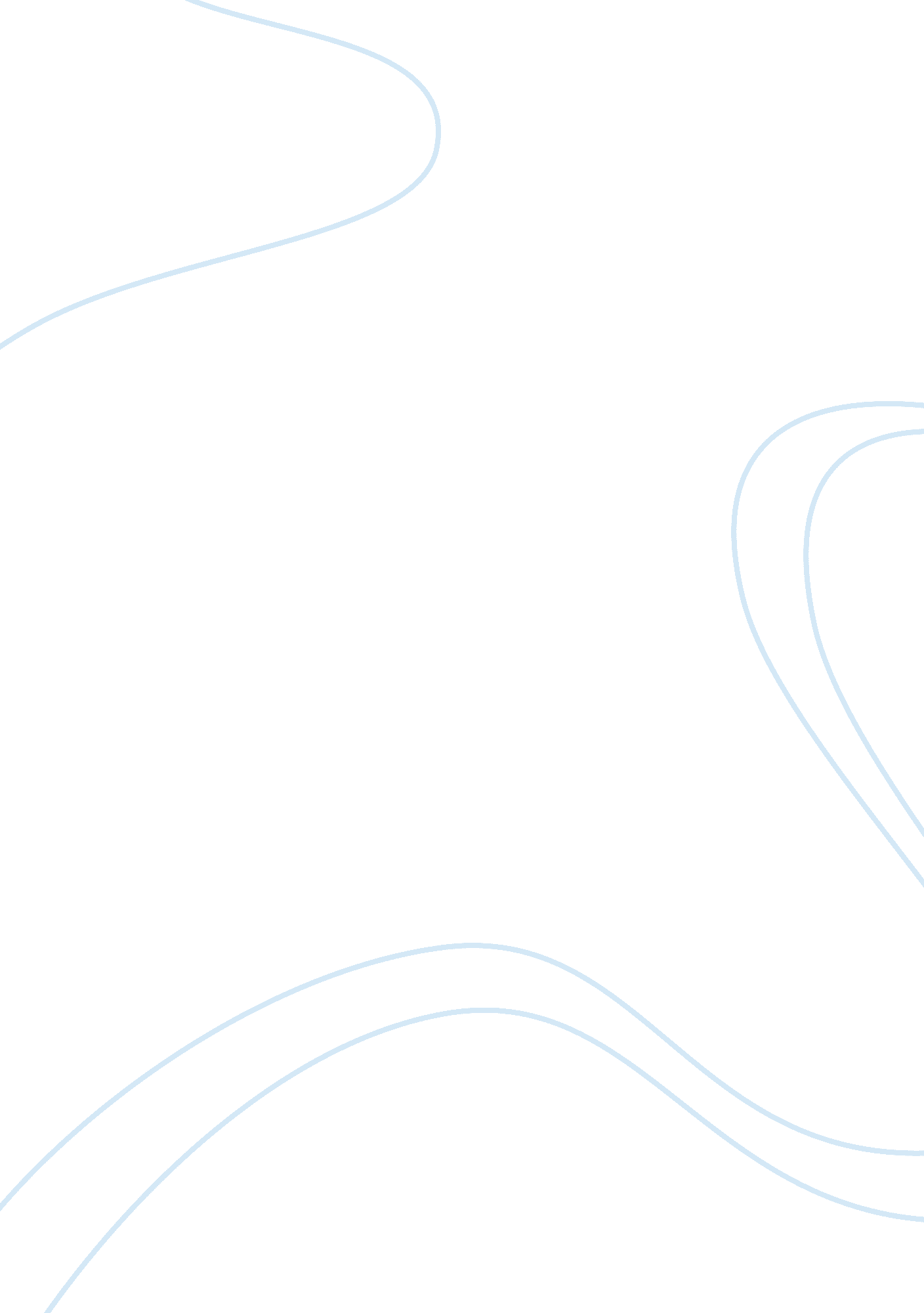 My beautiful placeHealth & Medicine, Beauty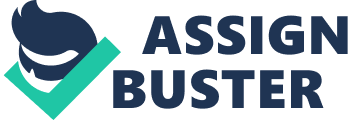 I think we all have a beautiful place in our mind. I have a wonderful place that made me happy when I was a little girl. But sometimes I think that I am the only person who likes this place and I'm asking myself if this place will be as beautiful as I thought when I will go back to visit it again. Perhaps I made it beautiful in my mind. Located on Ireland’s dramatic coastline that has been carved out by the huge Atlantic waves, lonely lakes and lofty mountains that separate communities. Follow the coast round into the north and you’ll discover the famous stones of the Giant’s Causeway - a magical combination of myths, legends and mystical coastal scenery. Myfamilygrew up in Ireland as I wish i had, sadly I went to visit when I was still learning my ABCs. I can’t remember much, but the one place that I’d never forgotten was the Giants causeway. It’s on the battered shore and smells like a public toilet, but the astonishing beauty just takes your breath away. The crashing tides try grab your toes while standing on the edge, and the jelly bean coloured grass waved under that miserable sun. All is left now is crumbled rocks and magical crevices. The myth is that two enemy giants, Benandonner, who lived in Scotland, and Finn MacCool in Ireland. the two giants would shout across the sea to each other challenging a fight of strength. Finn MacCool decided to build a rocky path across the too, but exhausted by the work, he fell asleep on the causeway and was found by his giant wife Oonagh. Suddenly she saw Benandonner approaching, who was a huge giant. Knowing that Finn would be no match for the huge giant, she placed a coat on top of Finn Benandonner demanded to know where Finn was. Oonagh replied, " Be quiet or you will wake my child. " Seeing this, Benandonner had second thoughts. If that was the size of their child, how big would Finn be? He ran back to Scotland, smashing the causeway in his trail. This place is far, far-away in time and space, part of mychildhoodIt means a lot to me because it is beautiful and natural, is a clean and quiet place in a world of noise and dirty air. 